				ПРЕСС-РЕЛИЗ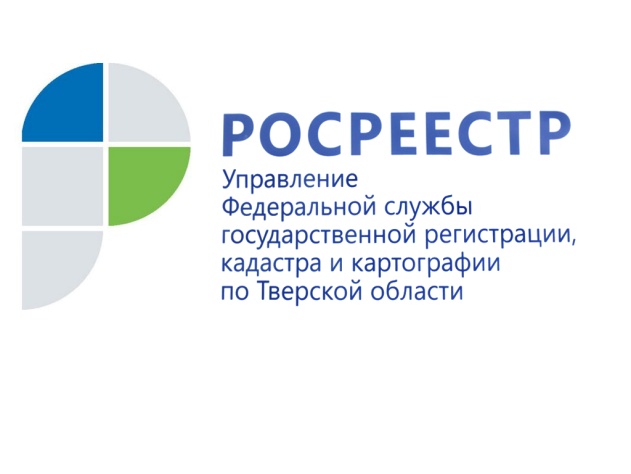 В 2019 году границы 7 береговых линий водных объектов тверского региона внесены в ЕГРН18 марта 2020 года – В 2019 году филиал ФГБУ «Федеральная кадастровая палата Росреестра» по Тверской области внёс в ЕГРН сведения о местоположении границ семи береговых линий водных объектов Тверской области. Речь идёт о Вазузском, Иваньковском, Удомельском водохранилищах, озёрах Селигер, Сабро и Сиг в Осташковском городском округе, а также реке Орудовка в Сандовском районе.В частности границы береговой линии озера Селигер на территории Осташковского городского округа Тверской области установлены, благодаря работе, организованной Министерством природных ресурсов и экологии Тверской области. 19 ноября 2019 года в Единый государственный реестр (ЕГРН) внесена соответствующая запись.Руководитель Управления Росреестра по Тверской области Николай Фролов:             «Береговая линия является границей водного объекта. Местоположение береговой линии считается определённым со дня внесения сведений о её местоположении в ЕГРН. Значение наличия в госреестре таких сведений трудно переоценить – у граждан должны быть обеспечены  права  на беспрепятственный доступ к водным объектам общего пользования. Именно поэтому при проведении кадастровых работ мы рекомендуем использовать сведения о границах водных объектов, содержащиеся в ЕГРН, для осуществления пространственного анализа местоположения границ образуемого или уточняемого земельного участка в части наложения на водный фонд и/или 20 метровую береговую полосу водного объекта». Кроме того, в 2020 году региональным филиалом Федеральной кадастровой палаты в ЕГРН внесены сведения о местоположении границ трёх зон затопления и подтопления, расположенные в Осташковском городском округе,  пос. Максатиха и пос. Жарковский. Зоны затопления и подтопления являются одним из видов зон с особыми условиями использования территорий. Установление границ затопления и подтопления регулируется Постановлением Правительства Российской Федерации от 18 апреля 2014 года № 360 «О зонах затопления, подтопления». Приложением к нему вводятся требования к территориям, в отношении которых должны быть установлены зоны затопления и подтопления. На основании внесённых в ЕГРН сведений о зонах определяются земельные участки, в отношении которых устанавливаются определённые ограничения в использовании.Для получения актуальных сведений ЕГРН о местоположении границ береговых линий, зон затопления и подтопления, а также о других объектах реестра границ можно обратиться в любой офис ГАУ Тверской области «Многофункциональный центр предоставления государственных и муниципальных услуг» с запросом о предоставлении сведений, оформленным в соответствии с действующим законодательством.О РосреестреФедеральная служба государственной регистрации, кадастра и картографии (Росреестр) является федеральным органом исполнительной власти, осуществляющим функции по государственной регистрации прав на недвижимое имущество и сделок с ним, по оказанию государственных услуг в сфере ведения государственного кадастра недвижимости, проведению государственного кадастрового учета недвижимого имущества, землеустройства, государственного мониторинга земель, навигационного обеспечения транспортного комплекса, а также функции по государственной кадастровой оценке, федеральному государственному надзору в области геодезии и картографии, государственному земельному надзору, надзору за деятельностью саморегулируемых организаций оценщиков, контролю деятельности саморегулируемых организаций арбитражных управляющих. Подведомственными учреждениями Росреестра являются ФГБУ «ФКП Росреестра» и ФГБУ «Центр геодезии, картографии и ИПД». Контакты для СМИМакарова Елена Сергеевнапомощник руководителя Управления Росреестра по Тверской области+7 909 268 33 77, (4822) 34 62 2469_press_rosreestr@mail.ruwww.rosreestr.ruhttps://vk.com/rosreestr69170100, Тверь, Свободный пер., д. 2